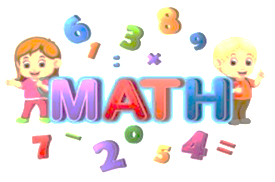 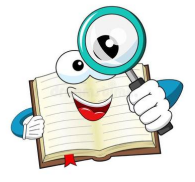 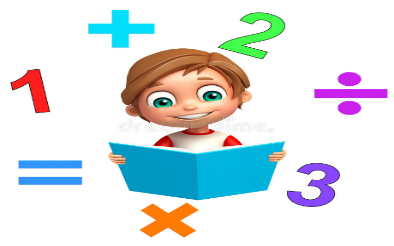 معدل الدرجات لكل فصل (مشاركة -واجبات – اختبار – مهام)ماسم الطالب/ةتهيئة الفصل الرابع تهيئة الفصل الرابع تهيئة الفصل الرابع استكشف معنى الضرباستكشف معنى الضرباستكشف معنى الضربالشبكات وعملية الضربالشبكات وعملية الضربالشبكات وعملية الضربالضرب في 2الضرب في 2الضرب في 2الضرب في 4الضرب في 4الضرب في 4ماسم الطالب/ةحضورمشاركةواجبحضورمشاركةواجبحضورمشاركةواجبحضورمشاركةواجبحضورمشاركةواجب١٢٣٤٥٦٧٨٩١٠١١١٢١٣١٤١٥١٦١٧١٨١٩٢٠٢١٢٢232425ماسم الطالب/ةمهارة حل المسألة  تحديدالمعطيات الزائدة أو الناقصة مهارة حل المسألة  تحديدالمعطيات الزائدة أو الناقصة مهارة حل المسألة  تحديدالمعطيات الزائدة أو الناقصة اختبار منتصف الفصل (4)اختبار منتصف الفصل (4)اختبار منتصف الفصل (4)الضرب في 5الضرب في 5الضرب في 5الضرب في 10 الضرب في 10 الضرب في 10 استقصاء حل المسألةاستقصاء حل المسألةاستقصاء حل المسألةماسم الطالب/ةحضورمشاركةواجبحضورمشاركةواجبحضورمشاركةواجبحضورمشاركةواجبحضورمشاركةواجب١٢٣٤٥٦٧٨٩١٠١١١٢١٣١٤١٥١٦١٧١٨١٩٢٠٢١٢٢232425ماسم الطالب/ةالضرب في الصفر والواحدالضرب في الصفر والواحدالضرب في الصفر والواحدتدريبات على حقائق الضرب تدريبات على حقائق الضرب تدريبات على حقائق الضرب اختبار الفصل (4)الاختبار التراكمي اختبار الفصل (4)الاختبار التراكمي اختبار الفصل (4)الاختبار التراكمي تهيئة الفصل الخامس تهيئة الفصل الخامس تهيئة الفصل الخامس استكشف جدول الضرباستكشف جدول الضرباستكشف جدول الضربماسم الطالب/ةحضورمشاركةواجبحضورمشاركةواجبحضورمشاركةواجبحضورمشاركةواجبحضورمشاركةواجب١٢٣٤٥٦٧٨٩١٠١١١٢١٣١٤١٥١٦١٧١٨١٩٢٠٢١٢٢232425ماسم الطالب/ةالضرب في 3الضرب في 3الضرب في 3الضرب في 6الضرب في 6الضرب في 6خطة حل المسألة البحث عن نمطخطة حل المسألة البحث عن نمطخطة حل المسألة البحث عن نمطالضرب في 7الضرب في 7الضرب في 7اختبار منتصف الفصل (5)اختبار منتصف الفصل (5)اختبار منتصف الفصل (5)ماسم الطالب/ةحضورمشاركةواجبحضورمشاركةواجبحضورمشاركةواجبحضورمشاركةواجبحضورمشاركةواجب١٢٣٤٥٦٧٨٩١٠١١١٢١٣١٤١٥١٦١٧١٨١٩٢٠٢١٢٢232425ماسم الطالب/ةالضرب في 8الضرب في 8الضرب في 8الضرب في 9الضرب في 9الضرب في 9الجبر : الخاصية التجميعيةالجبر : الخاصية التجميعيةالجبر : الخاصية التجميعيةتدريبات على حقائق الضربتدريبات على حقائق الضربتدريبات على حقائق الضرباختبار الفصل (5 )الاختبار التراكمي اختبار الفصل (5 )الاختبار التراكمي اختبار الفصل (5 )الاختبار التراكمي ماسم الطالب/ةحضورمشاركةواجبحضورمشاركةواجبحضورمشاركةواجبحضورمشاركةواجبحضورمشاركةواجب١٢٣٤٥٦٧٨٩١٠١١١٢١٣١٤١٥١٦١٧١٨١٩٢٠٢١٢٢232425ماسم الطالب/ة تهيئة الفصل السادس  تهيئة الفصل السادس  تهيئة الفصل السادس استكشف مفهوم القسمةاستكشف مفهوم القسمةاستكشف مفهوم القسمةعلاقة القسمة بالطرحعلاقة القسمة بالطرحعلاقة القسمة بالطرحاستكشف علاقة القسمة بالضرباستكشف علاقة القسمة بالضرباستكشف علاقة القسمة بالضربمهارة حل المسألة اختار العملية المناسبةمهارة حل المسألة اختار العملية المناسبةمهارة حل المسألة اختار العملية المناسبةماسم الطالب/ةحضورمشاركةواجبحضورمشاركةواجبحضورمشاركةواجبحضورمشاركةواجبحضورمشاركةواجب١٢٣٤٥٦٧٨٩١٠١١١٢١٣١٤١٥١٦١٧١٨١٩٢٠٢١٢٢232425ماسم الطالب/ةالقسمة على 2القسمة على 2القسمة على 2اختبار منتصف الفصل (6)اختبار منتصف الفصل (6)اختبار منتصف الفصل (6)القسمة على 5 القسمة على 5 القسمة على 5 القسمة على 10القسمة على 10القسمة على 10القسمة مع الصفر وعلى الواحدالقسمة مع الصفر وعلى الواحدالقسمة مع الصفر وعلى الواحدماسم الطالب/ةحضورمشاركةواجبحضورمشاركةواجبحضورمشاركةواجبحضورمشاركةواجبحضورمشاركةواجب١٢٣٤٥٦٧٨٩١٠١١١٢١٣١٤١٥١٦١٧١٨١٩٢٠٢١٢٢232425ماسم الطالب/ةاختبار الفصل (6)اختبار الفصل (6)اختبار الفصل (6)الاختبار التراكمي (6)الاختبار التراكمي (6)الاختبار التراكمي (6)تهيئة الفصل السابعتهيئة الفصل السابعتهيئة الفصل السابعاستكشف تمثيل القسمة بنموذجاستكشف تمثيل القسمة بنموذجاستكشف تمثيل القسمة بنموذجالقسمة على 3 وعلى 4القسمة على 3 وعلى 4القسمة على 3 وعلى 4ماسم الطالب/ةحضورمشاركةواجبحضورمشاركةواجبحضورمشاركةواجبحضورمشاركةواجبحضورمشاركةواجب١٢٣٤٥٦٧٨٩١٠١١١٢١٣١٤١٥١٦١٧١٨١٩٢٠٢١٢٢232425ماسم الطالب/ةخطة حل المسألة أعمل جدولاخطة حل المسألة أعمل جدولاخطة حل المسألة أعمل جدولاالقسمة على 6 وعلى 7القسمة على 6 وعلى 7القسمة على 6 وعلى 7اختبار منتصف الفصل (7)اختبار منتصف الفصل (7)اختبار منتصف الفصل (7)القسمة على 8 وعلى 9 القسمة على 8 وعلى 9 القسمة على 8 وعلى 9 استقصاء حل المسألة اختار الخطة المناسبةاستقصاء حل المسألة اختار الخطة المناسبةاستقصاء حل المسألة اختار الخطة المناسبةماسم الطالب/ةحضورمشاركةواجبحضورمشاركةواجبحضورمشاركةواجبحضورمشاركةواجبحضورمشاركةواجب١٢٣٤٥٦٧٨٩١٠١١١٢١٣١٤١٥١٦١٧١٨١٩٢٠٢١٢٢232425ماسم الطالب/ةاختبار الفصل (7)اختبار الفصل (7)اختبار الفصل (7)الاختبار التراكمي (7)الاختبار التراكمي (7)الاختبار التراكمي (7)اختبر نفسكاختبر نفسكاختبر نفسكمراجعةمراجعةمراجعةمراجعة مراجعة مراجعة ماسم الطالب/ةحضورمشاركةواجبحضورمشاركةواجبحضورمشاركةواجبحضورمشاركةواجبحضورمشاركةواجب١٢٣٤٥٦٧٨٩١٠١١١٢١٣١٤١٥١٦١٧١٨١٩٢٠٢١٢٢232425ماسم الطالب/ةالفصل الرابعالفصل الرابعالفصل الرابعالفصل الرابعالفصل الخامسالفصل الخامسالفصل الخامسالفصل الخامسالفصل السادسالفصل السادسالفصل السادسالفصل السادسالفصل  السابعالفصل  السابعالفصل  السابعالفصل  السابعمعدل الدرجاتمعدل الدرجاتمعدل الدرجاتمعدل الدرجاتماسم الطالب/ةمشاركةواجبات  اختبارمهاممشاركةواجباتاختبارمهاممشاركةواجباتاختبارمهاممشاركةواجباتاختبارمهاممشاركةواجباتاختبارمهام١٢٣٤٥٦٧٨٩١٠١١١٢١٣١٤١٥١٦١٧١٨١٩٢٠٢١٢٢232425